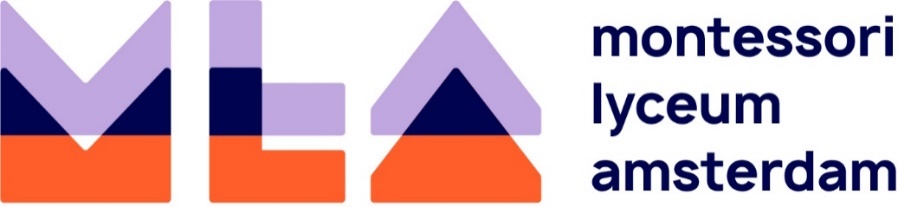    LATIJN 8+Het 8+-programma van Latijn bestaat uit twee bijeenkomsten op school en vier modules die de leerlingen thuis gaan doen. 
De eerste van deze modules neemt de leerling mee naar het jaar 79 na Christus, wanneer de uitbarsting van de Vesuvius enkele steden rond het huidige Napels onder modder- en lavastromen laat verdwijnen. De bekendste van deze steden zijn Pompeii en Herculaneum. De leerlingen leren in module één over zowel de toenmalige uitbarsting als ook over een mogelijke uitbarsting in onze tijd, want de Vesuvius is nog steeds niet officieel 'dood' verklaard. Door kaartjes en teksten van ooggetuigen te bestuderen wordt er een goed beeld verkregen van de omvang en gevolgen van deze ramp. Een brief van Plinius (in vertaling) vertelt over de chaos die ontstond op het moment van uitbarsting. Omdat deze brief in vrij plechtig Nederlands is vertaald, leent deze zich goed voor zowel een inhoudelijke als een taalkundige analyse: Wat bedoelt de schrijver te zeggen met deze moeilijke woorden?Modules twee en drie houden zich alleen maar bezig met taal. Door middel van een stripverhaal in eenvoudig Latijn leren de leerlingen het (voor de Klassieke Talen zó belangrijke) onderscheid tussen onderwerp en lijdend voorwerp, de eerste stappen van de werkwoordsvervoeging en woordvolgorde; woorden die ogenschijnlijk zo veel op elkaar lijken vervullen een heel andere rol in de zin (de vader zoekt het meisje / het meisje zoekt de vader).De vierde module bestaat uit een korte kennismaking met het Griekse alfabet, waarna de leerlingen een aantal Griekse woorden omzetten naar Nederlandse. De stripverhalen spelen zich af in het Pompeii van vóór de uitbarsting, in het huis van Caecilius, een rijke Romein. Elk van de laatste twee modules heeft ook nog een keuzegedeelte: door middel van de (verplichte) stripjes leren de leerlingen wat ze moeten leren. Voor degenen die daarna nog meer willen oefenen is er een extra vertaling opgenomen.Het doel van deze lessenserie is het bijbrengen van belangrijke grammaticale kennis en een eerste kennismaking met een compleet andere taal dan die leerlingen al kennen.Al het lesmateriaal zal op de 8+-website van het MLA worden opgenomen. De cursus wordt geopend met een voorbereidende bijeenkomst; al het 'huiswerk' wordt per email ingeleverd, nagekeken en, inclusief beoordeling, teruggestuurd.Voor vragen: Francesco Camagni  f.camagni@msa.nl